Копия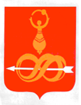 АДМИНИСТРАЦИЯ МУНИЦИПАЛЬНОГО ОБРАЗОВАНИЯ«ДЕБЕССКИЙ РАЙОН»«ДЭБЕС ЁРОС» ИНТЫЫСЬ КЫЛДЫТЭТЛЭН АДМИНИСТРАЦИЕЗРАСПОРЯЖЕНИЕот 18 марта 2019 года                                                                          № 127с. ДебесыОб отмене аукциона  на право заключения договора арендыземельного участкаВ соответствии со   ст. 448 Гражданского кодекса Российской Федерации, руководствуясь Уставом муниципального образования «Дебесский район»:  1. Отменить  аукцион, назначенный  на 26 марта 2019 года  по продаже права на заключение договора аренды земельного участка  на лот № 3:  земельный участок,  с кадастровым номером 18:07:000000:1037, площадью 1930600 кв.м., местоположение: Удмуртская Республика, Дебесский район, Старокычское с/мо, с разрешенным использованием: сельскохозяйственное использование (код 1.0), размещенный  на сайте  www.torgi.gov.ru извещение   № 140219/10780320/01, на официальном сайте муниципального образования «Дебесского район» www.debesy.udmurt.ru, в районной газете «Новый путь»  15 февраля  2019 года.2. В  течение трех дней со дня принятия  настоящего распоряжения  известить участников аукциона об отказе в проведении аукциона и возвратить им внесенные задатки.3. Информацию об отмене аукциона разместить на сайте Российской Федерации www.torgi.gov.ru, на официальном сайте муниципального образования «Дебесского район» www.debesy.udmurt.ru. Глава муниципального образования                                               А.С. Иванов Верно: Руководитель Аппарата Главы муниципального образования,              районного Совета депутатов и             Администрации района _____________ С.А. Хохрякова18.03.2019г.